Page 1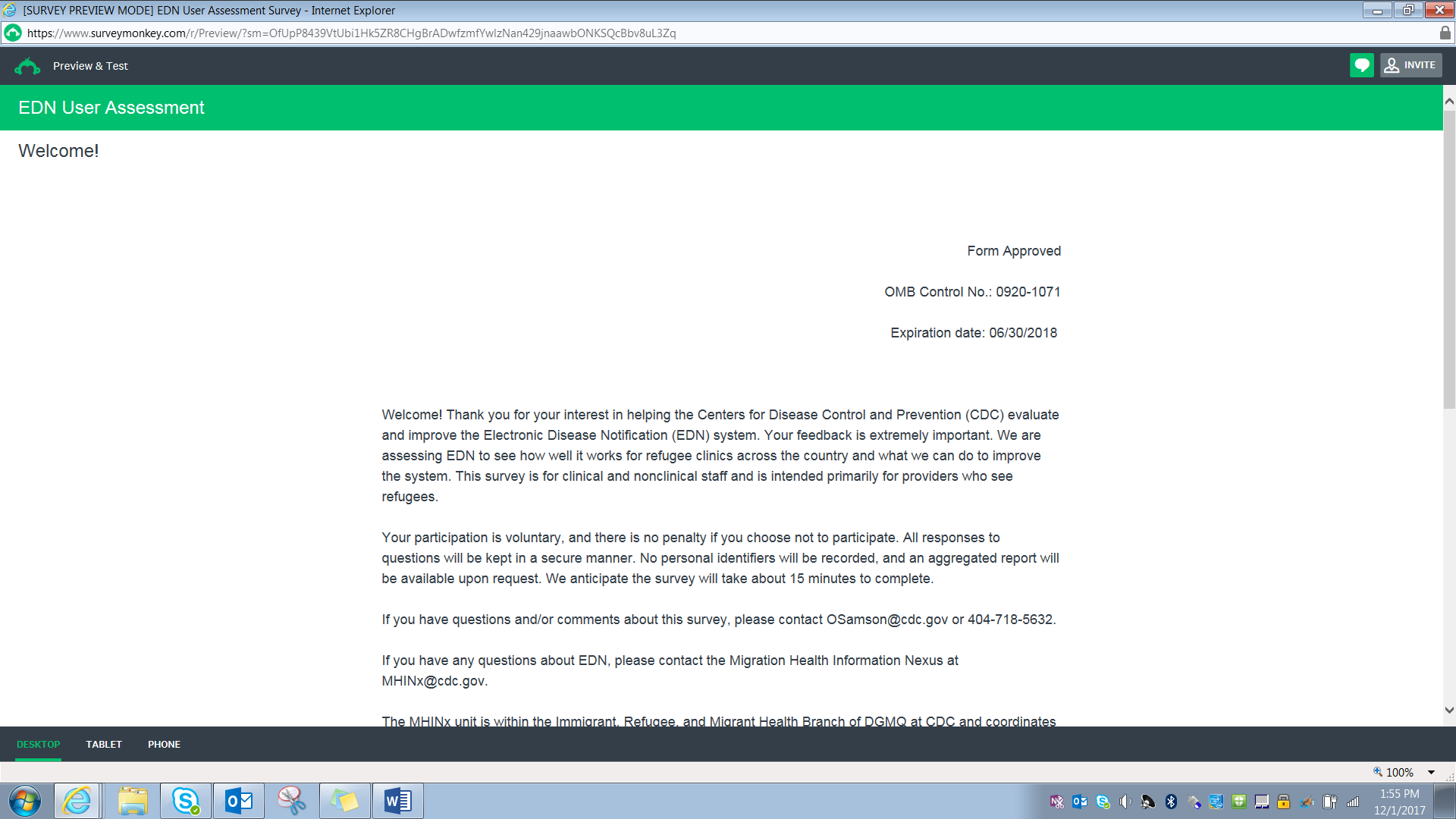 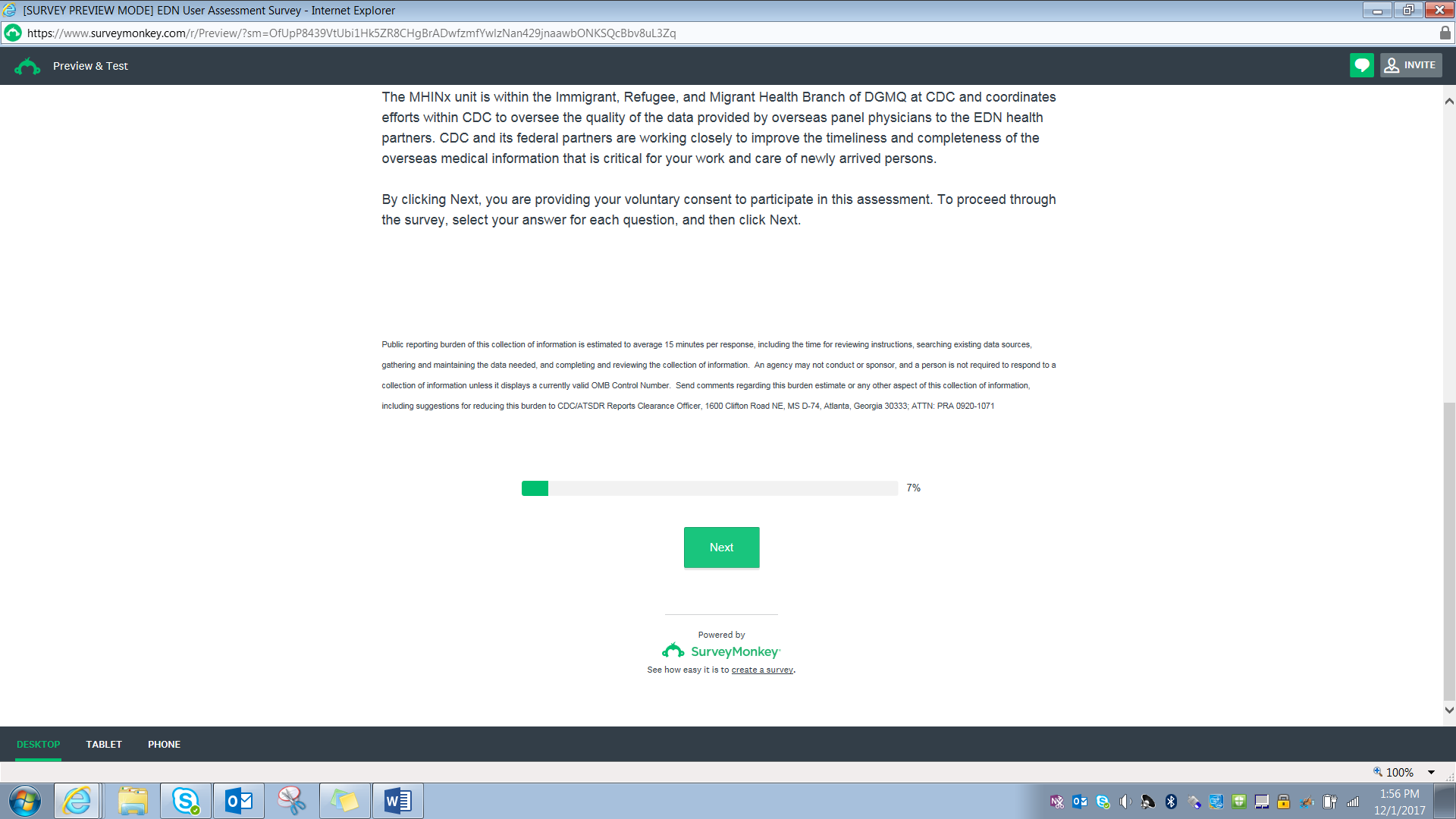 Page 2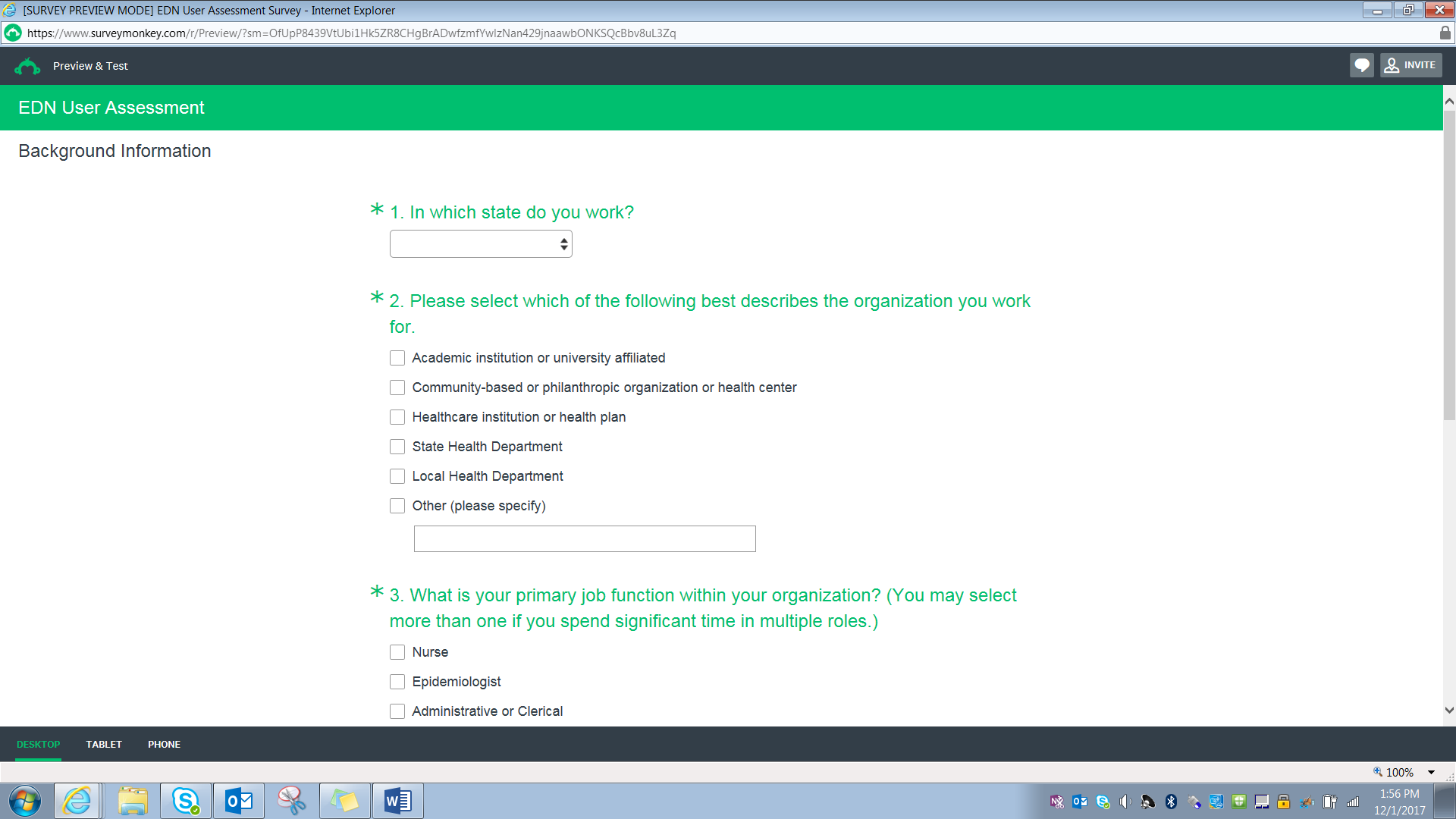 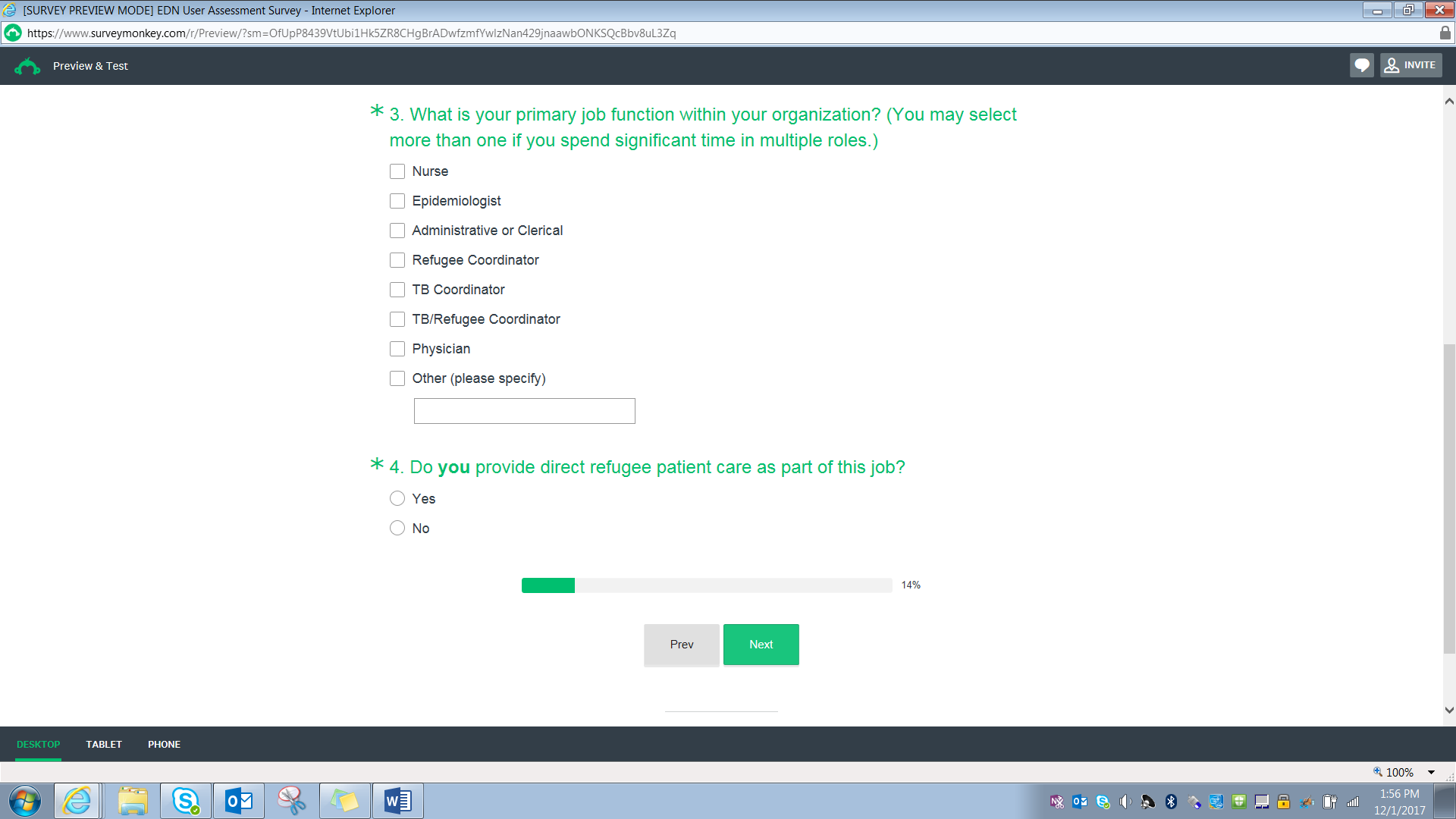 Page 3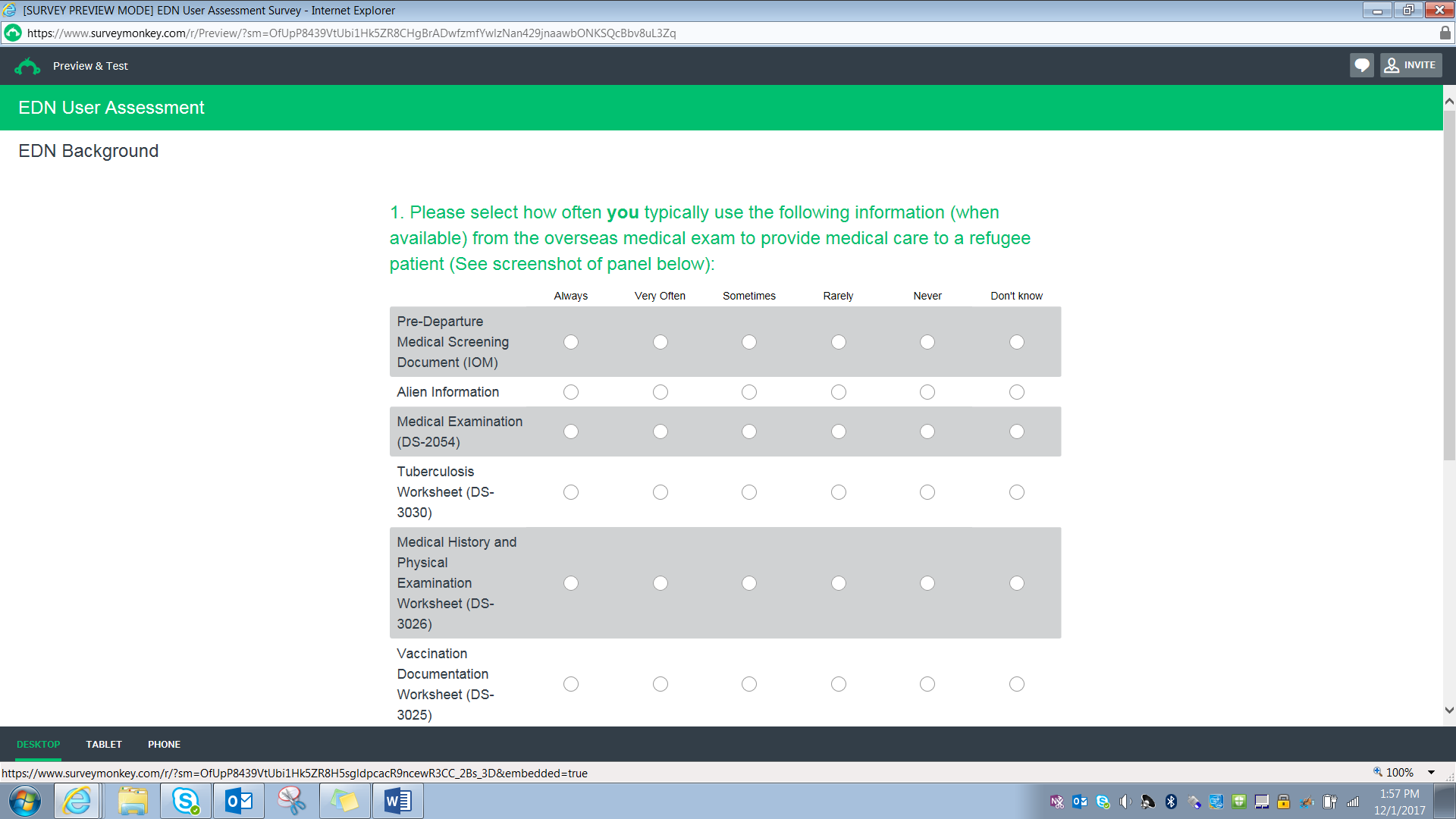 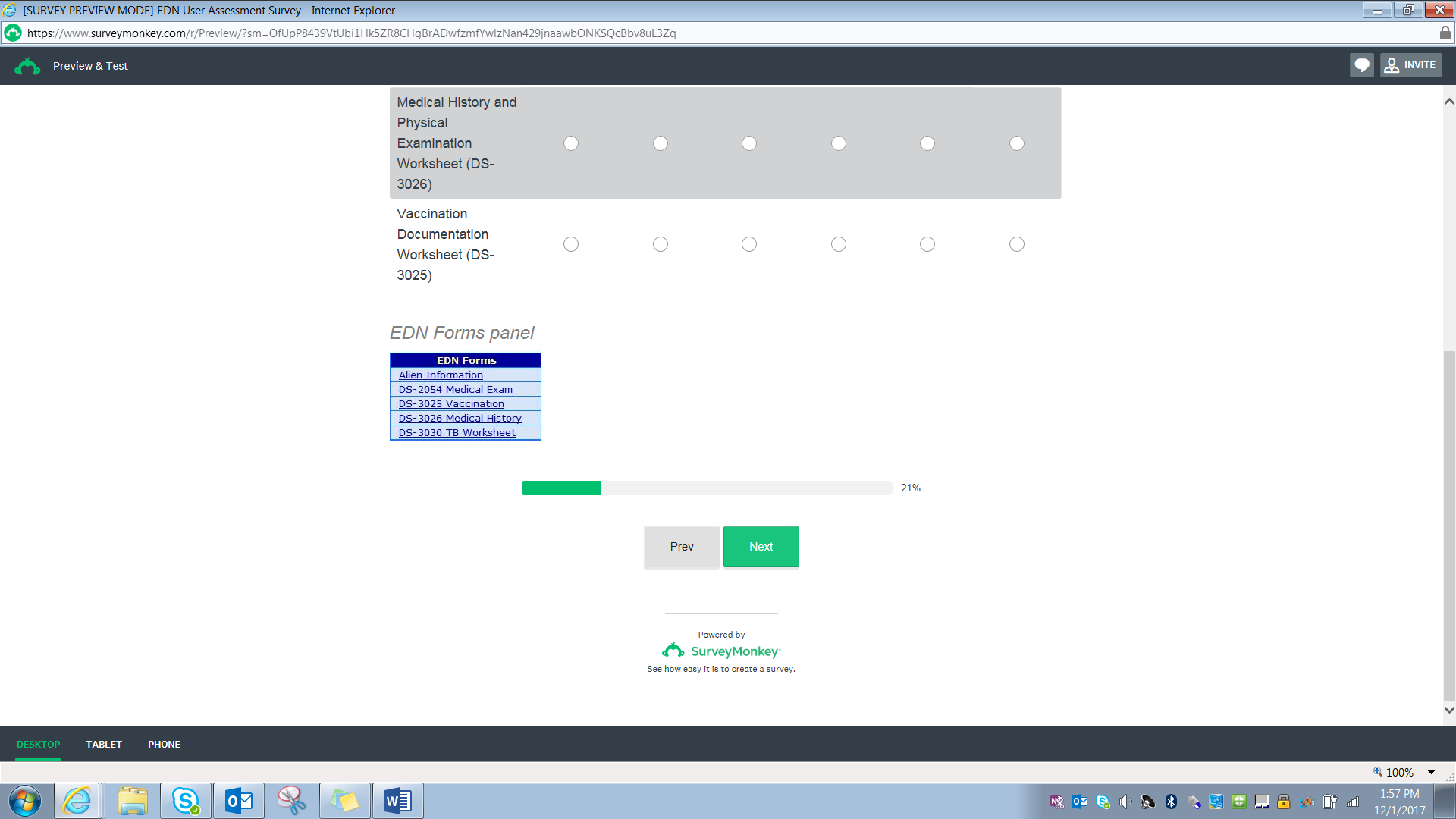 Page 4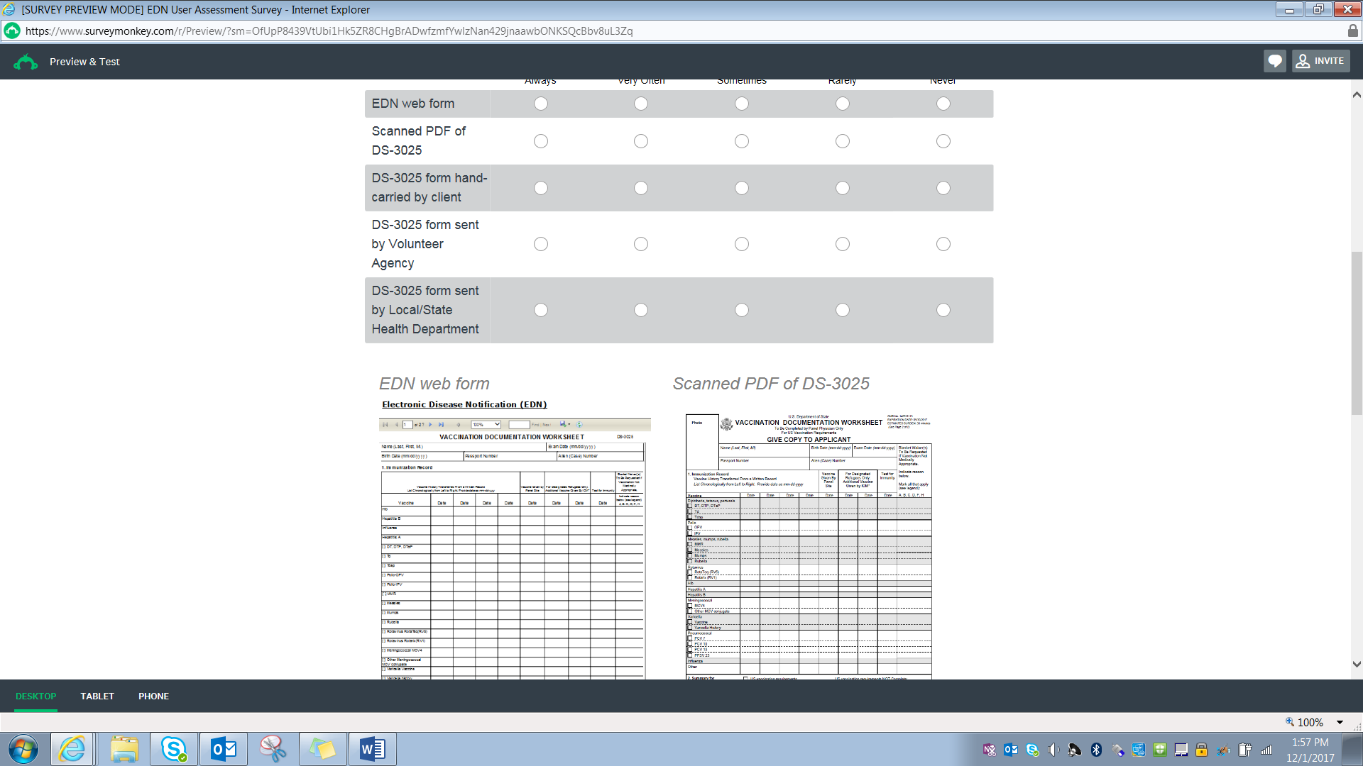 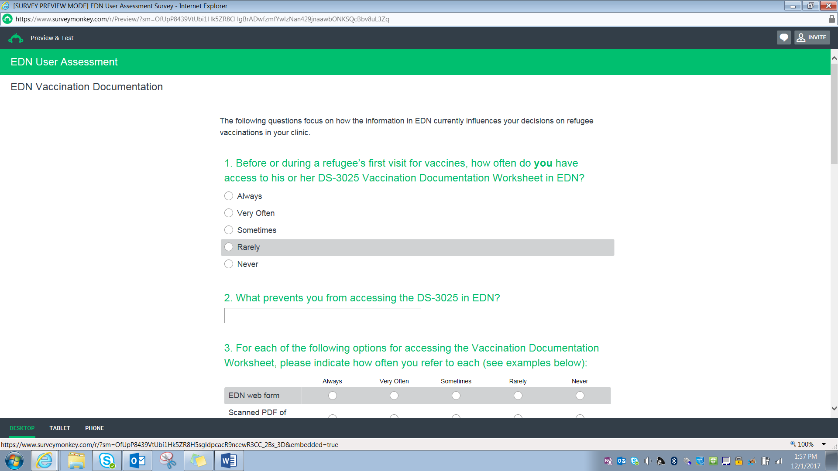 Page 4 continued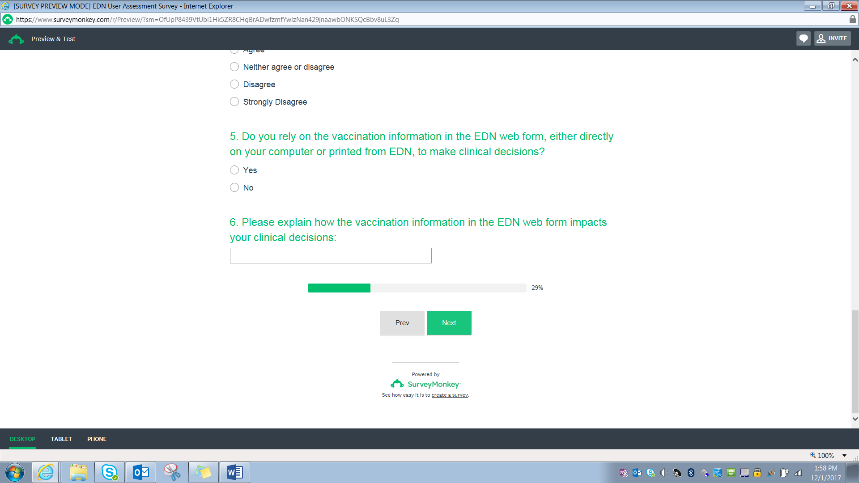 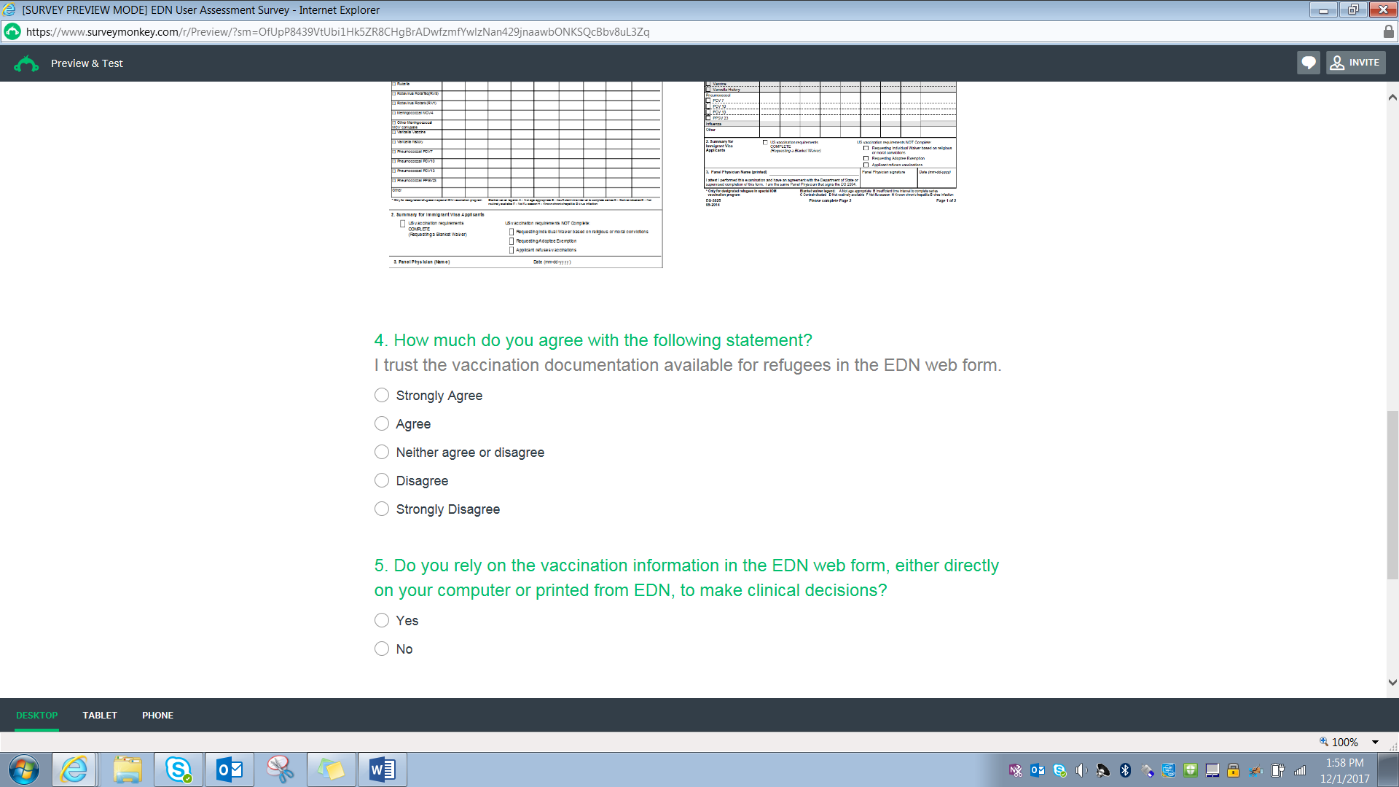 Page 5 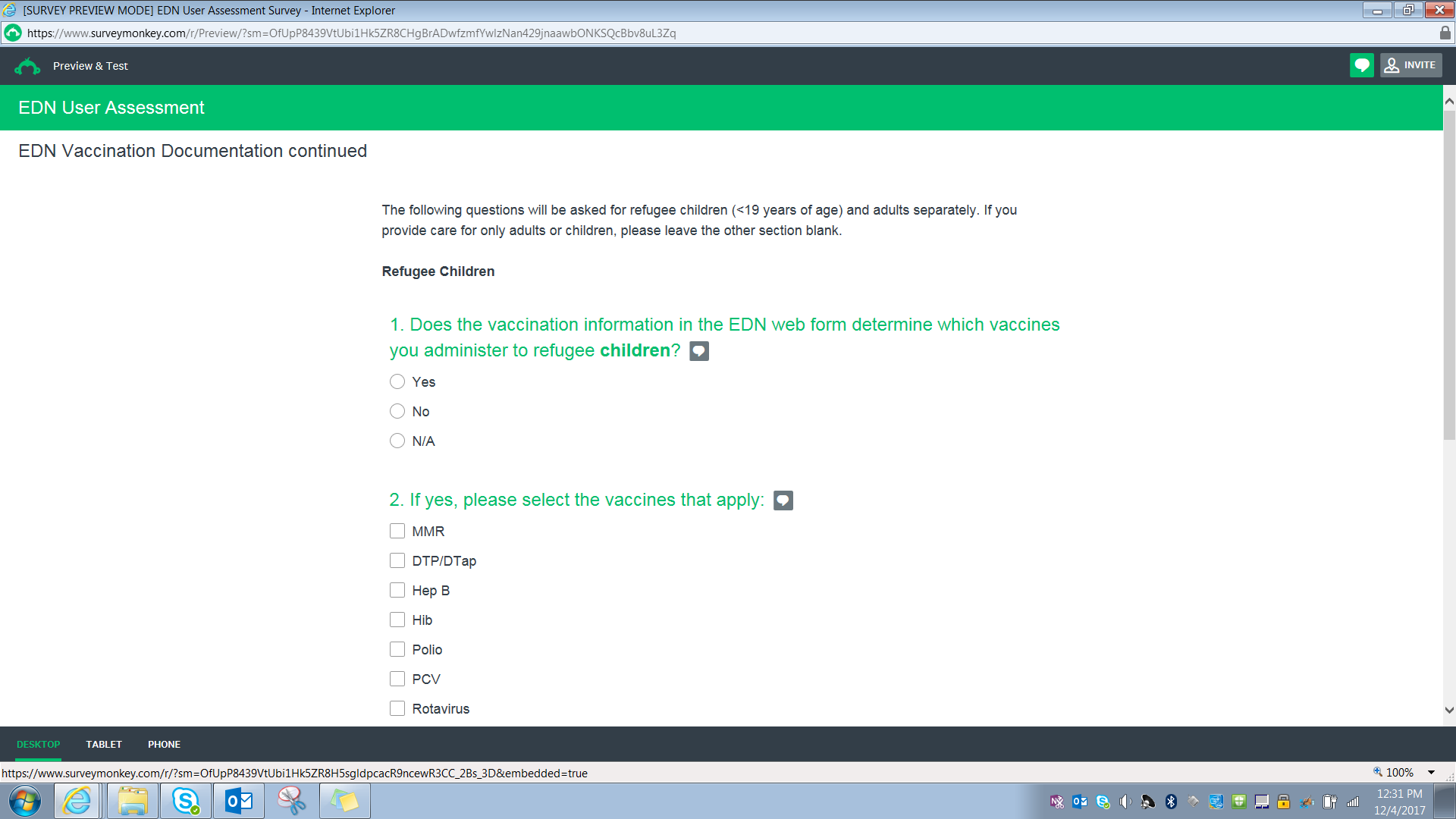 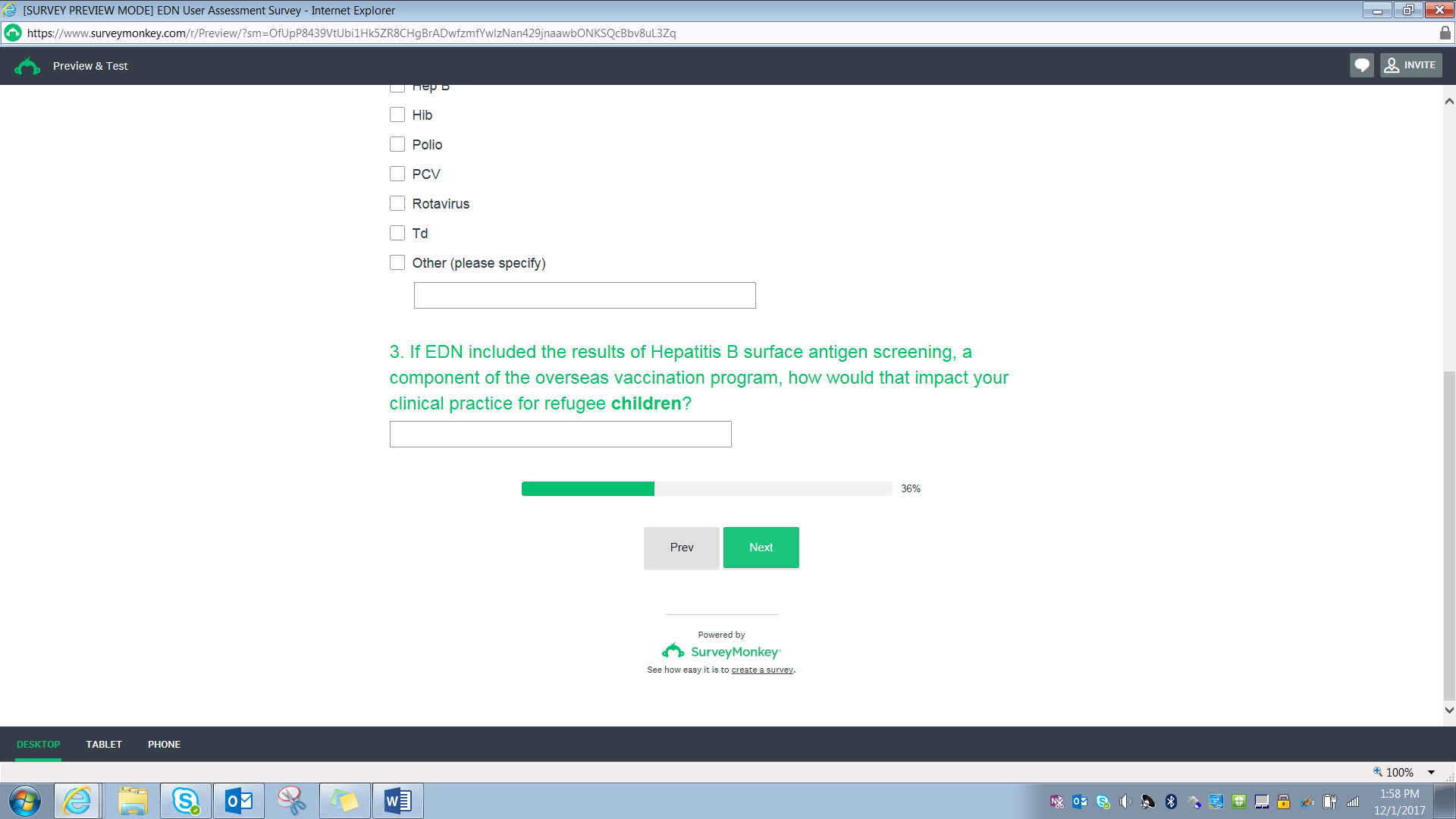 Page 6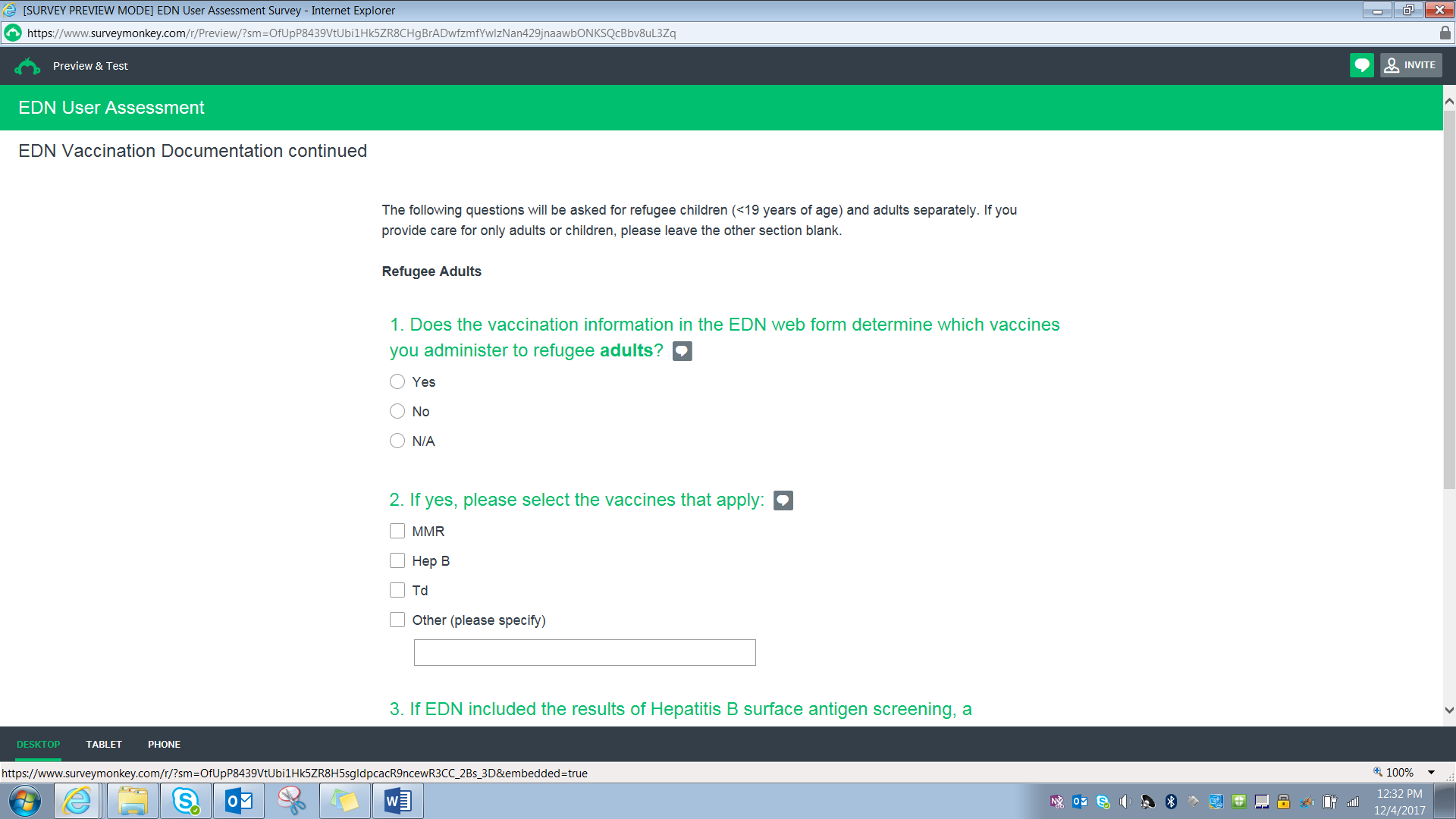 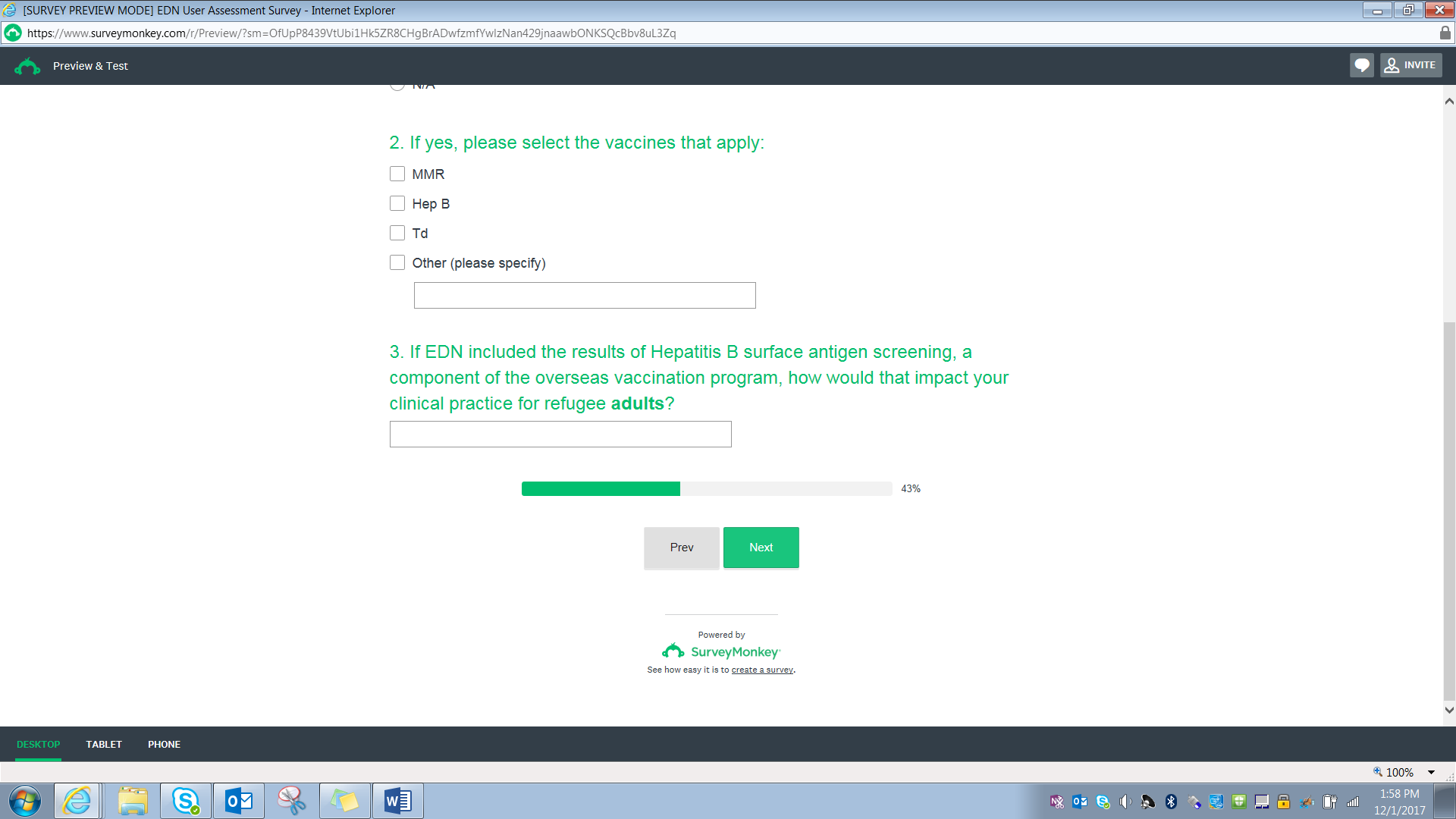 Page 7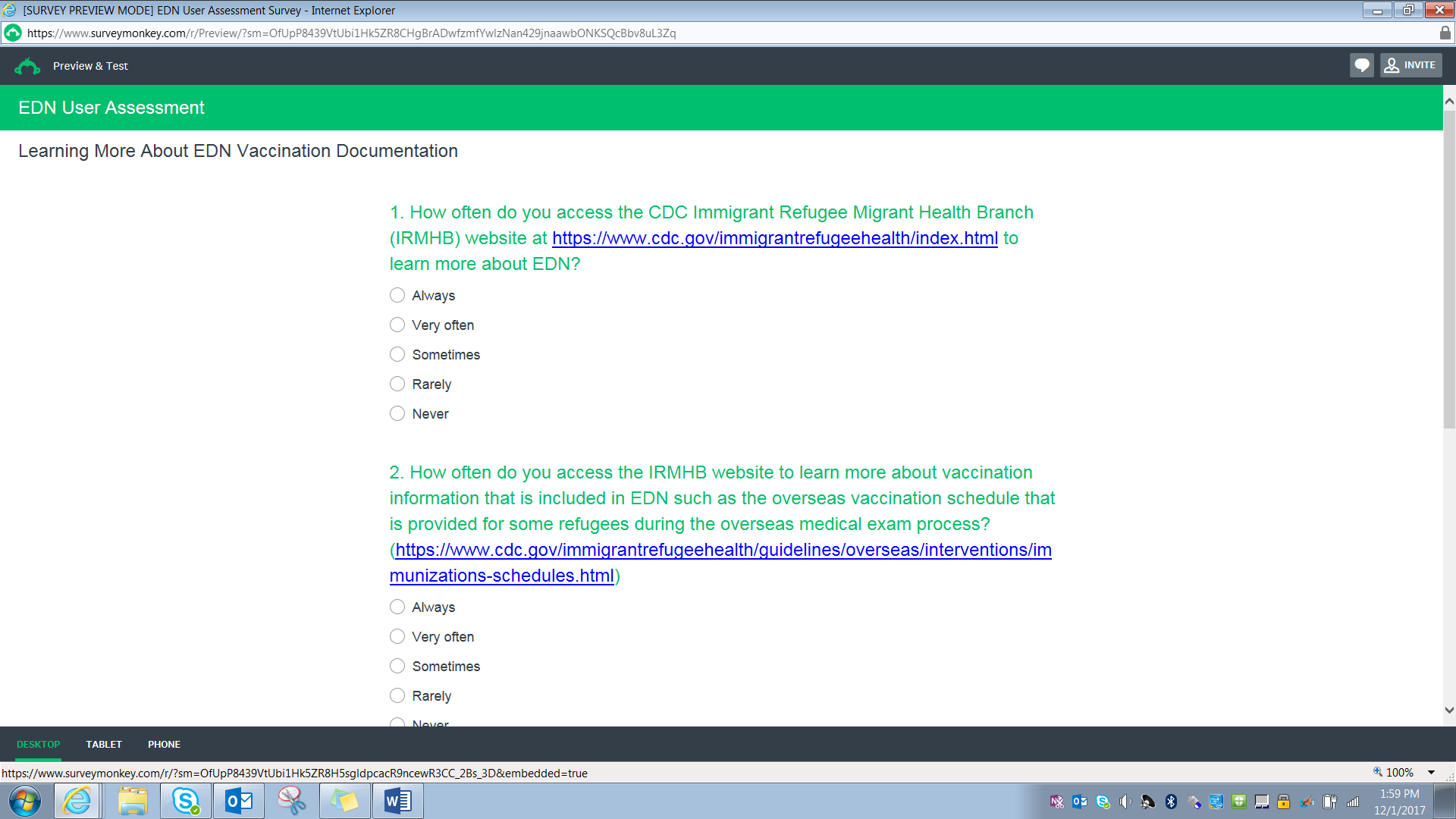 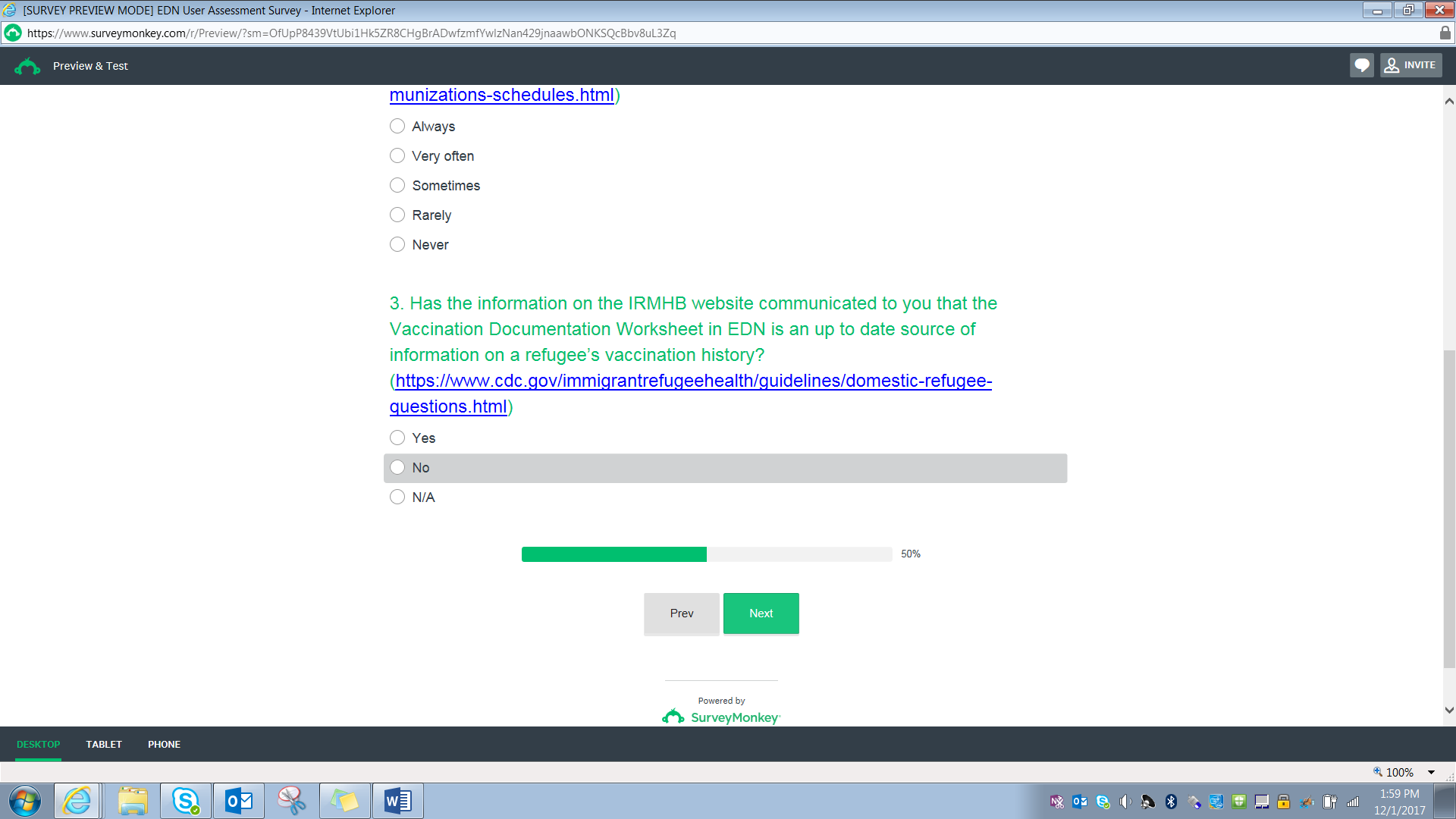 Page 8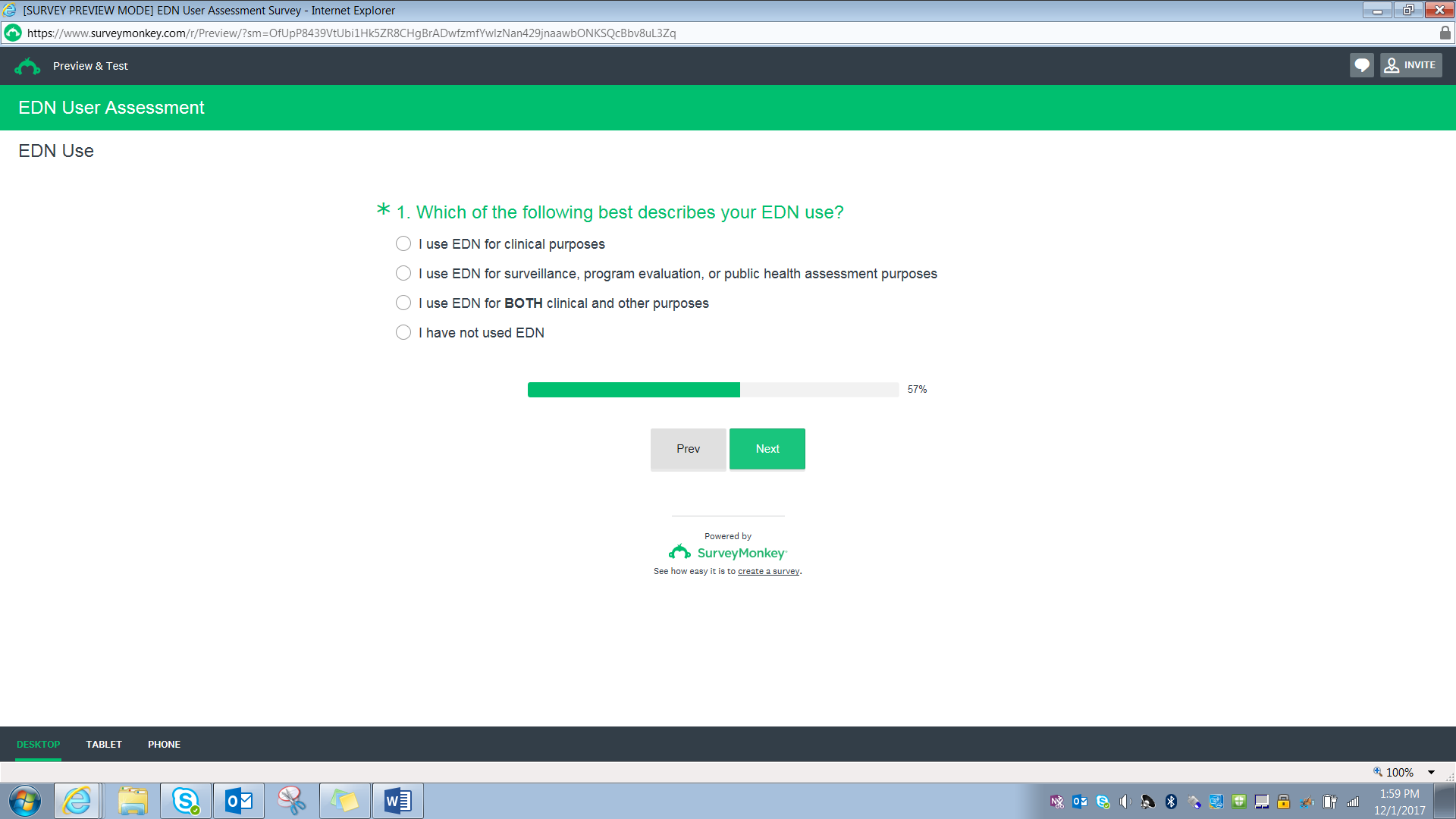 Page 9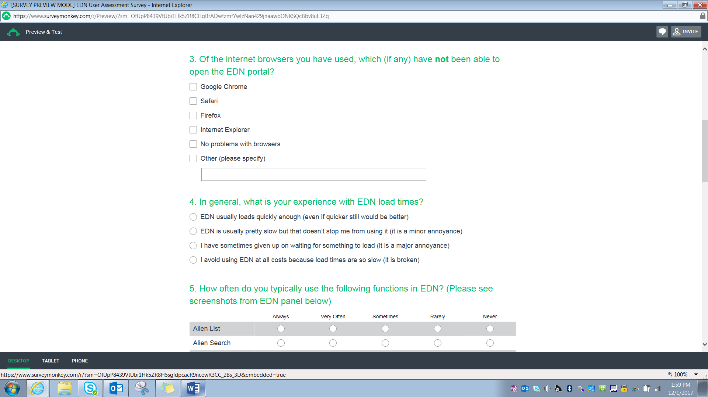 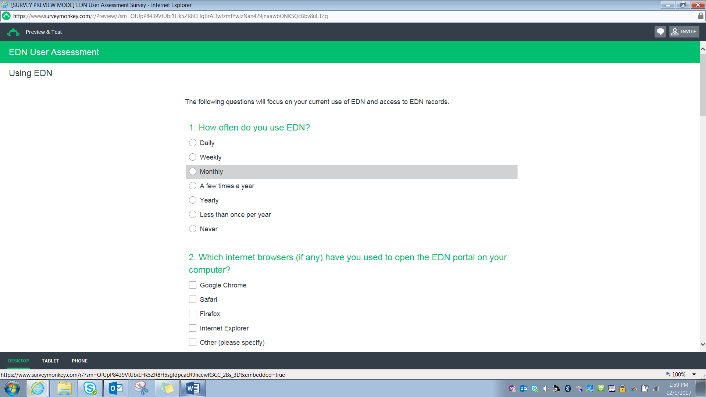 Page 9 continued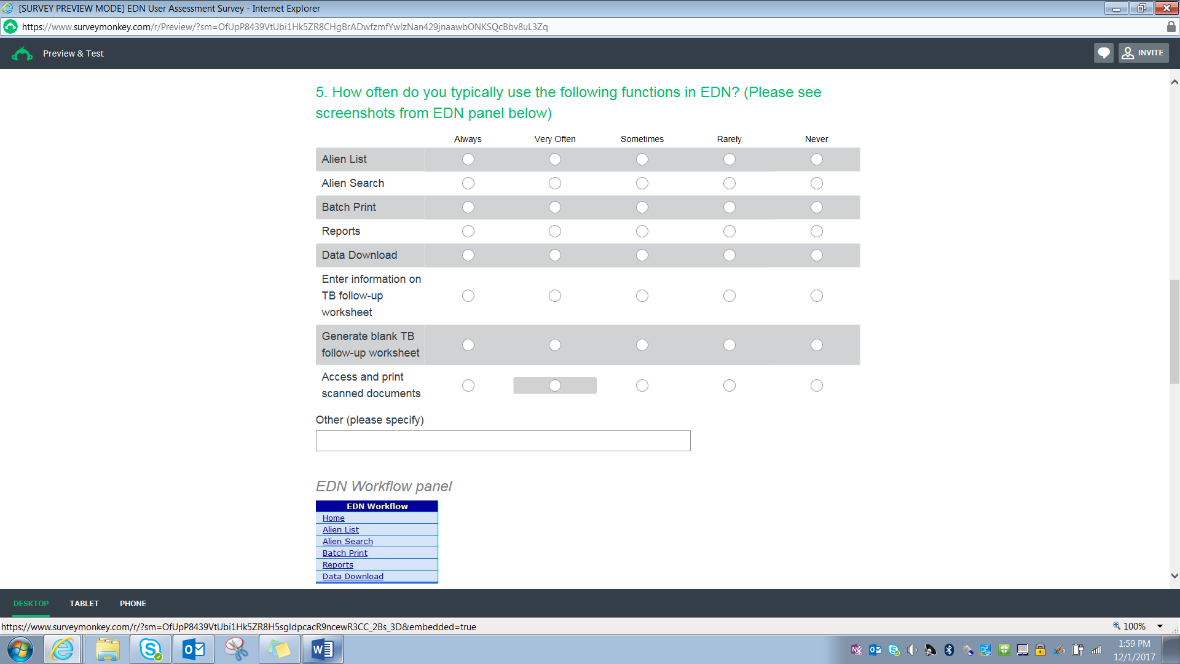 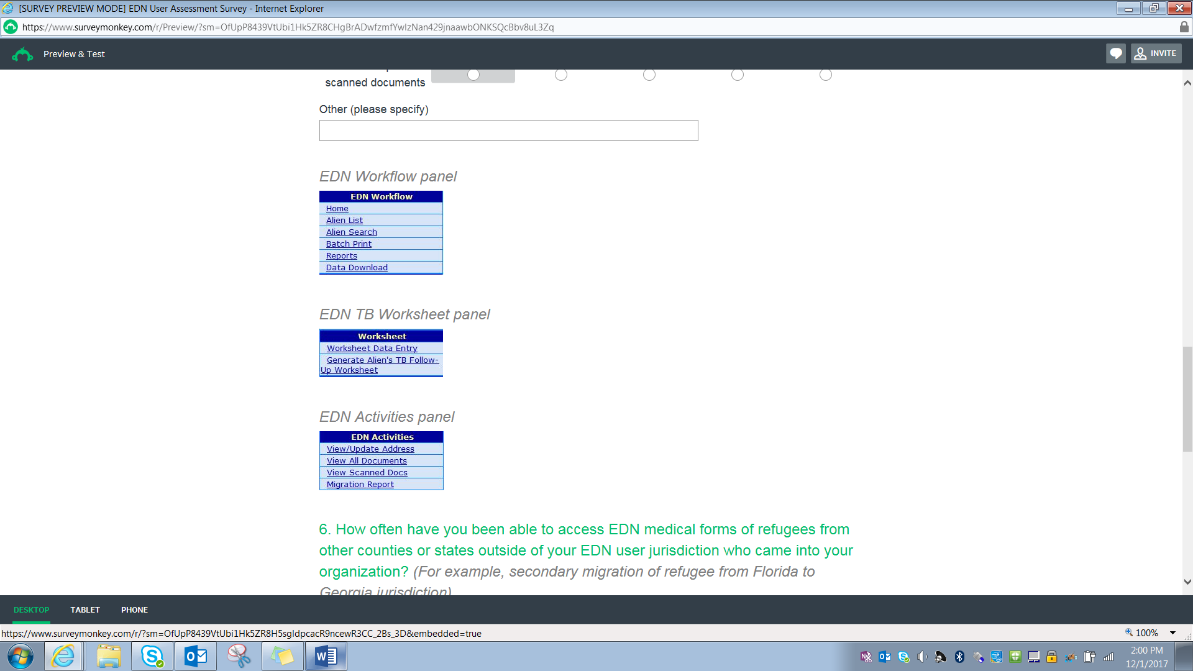 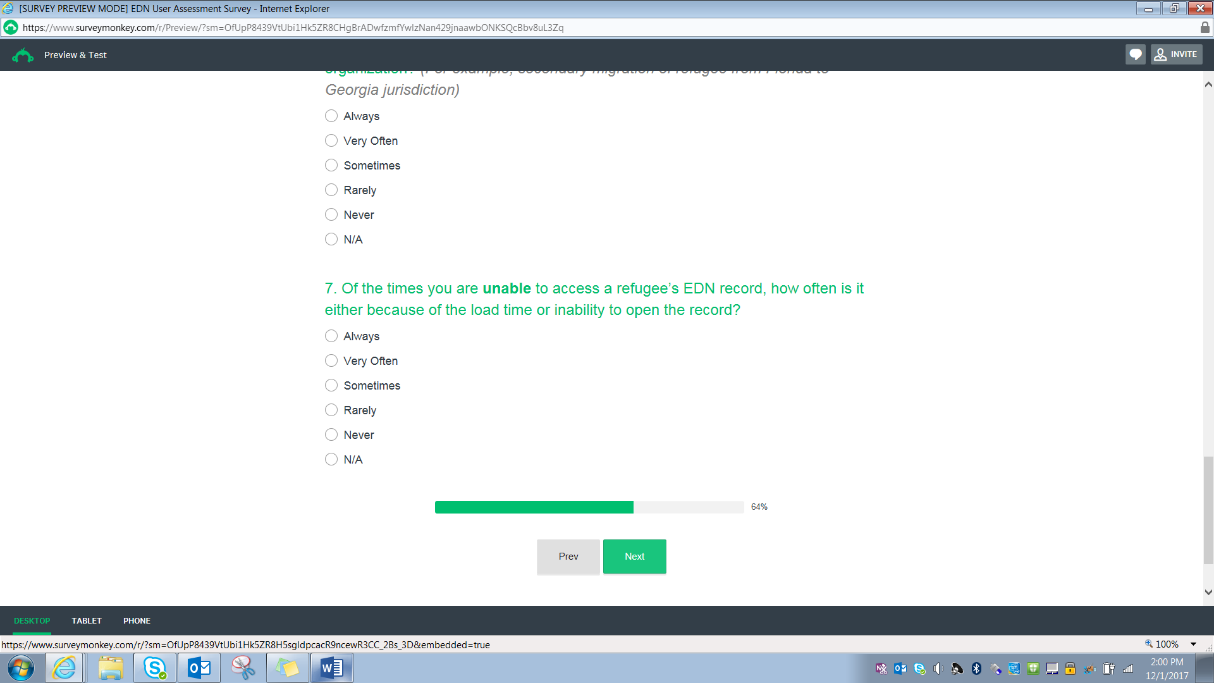 Page 10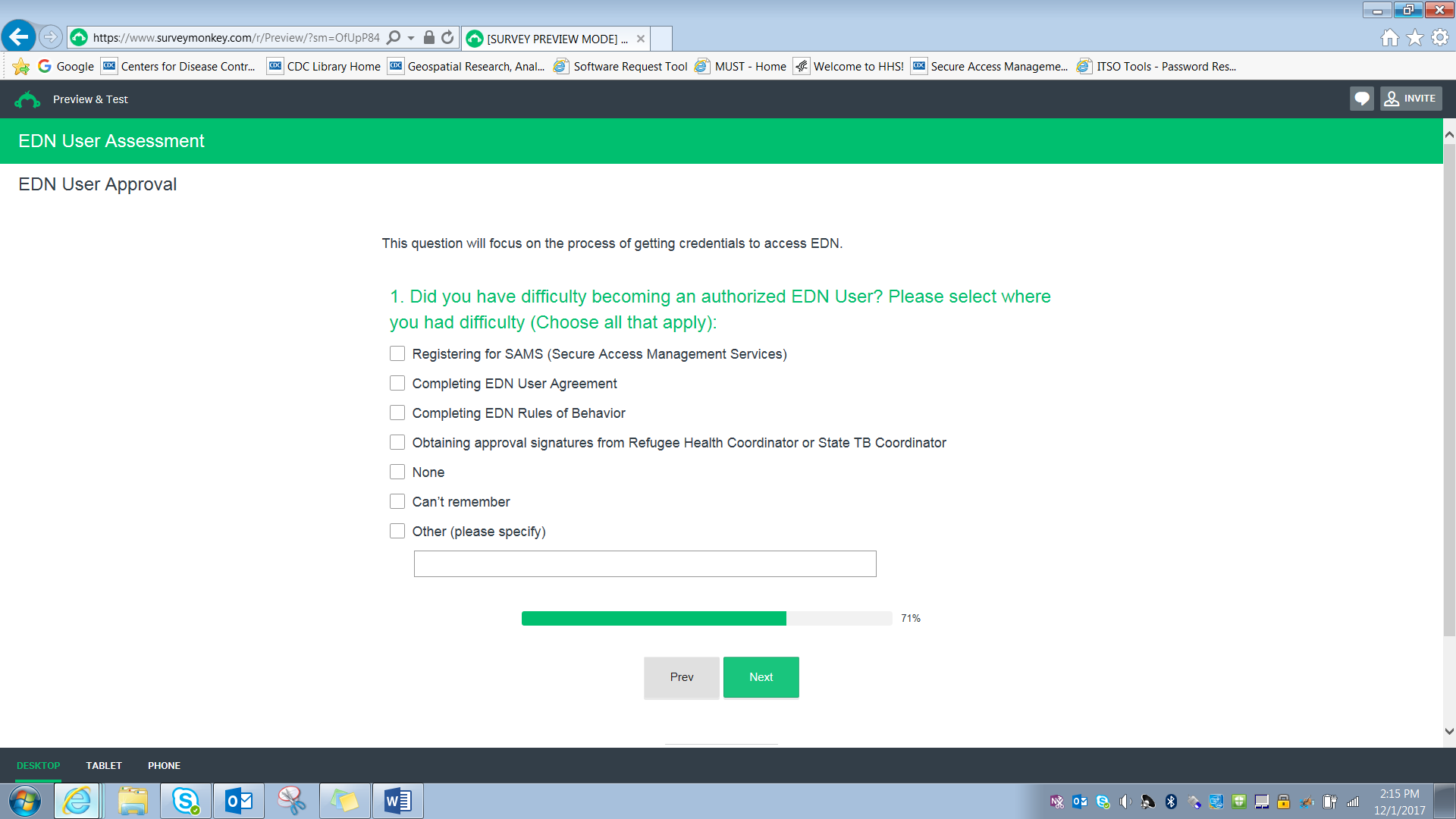 Page 11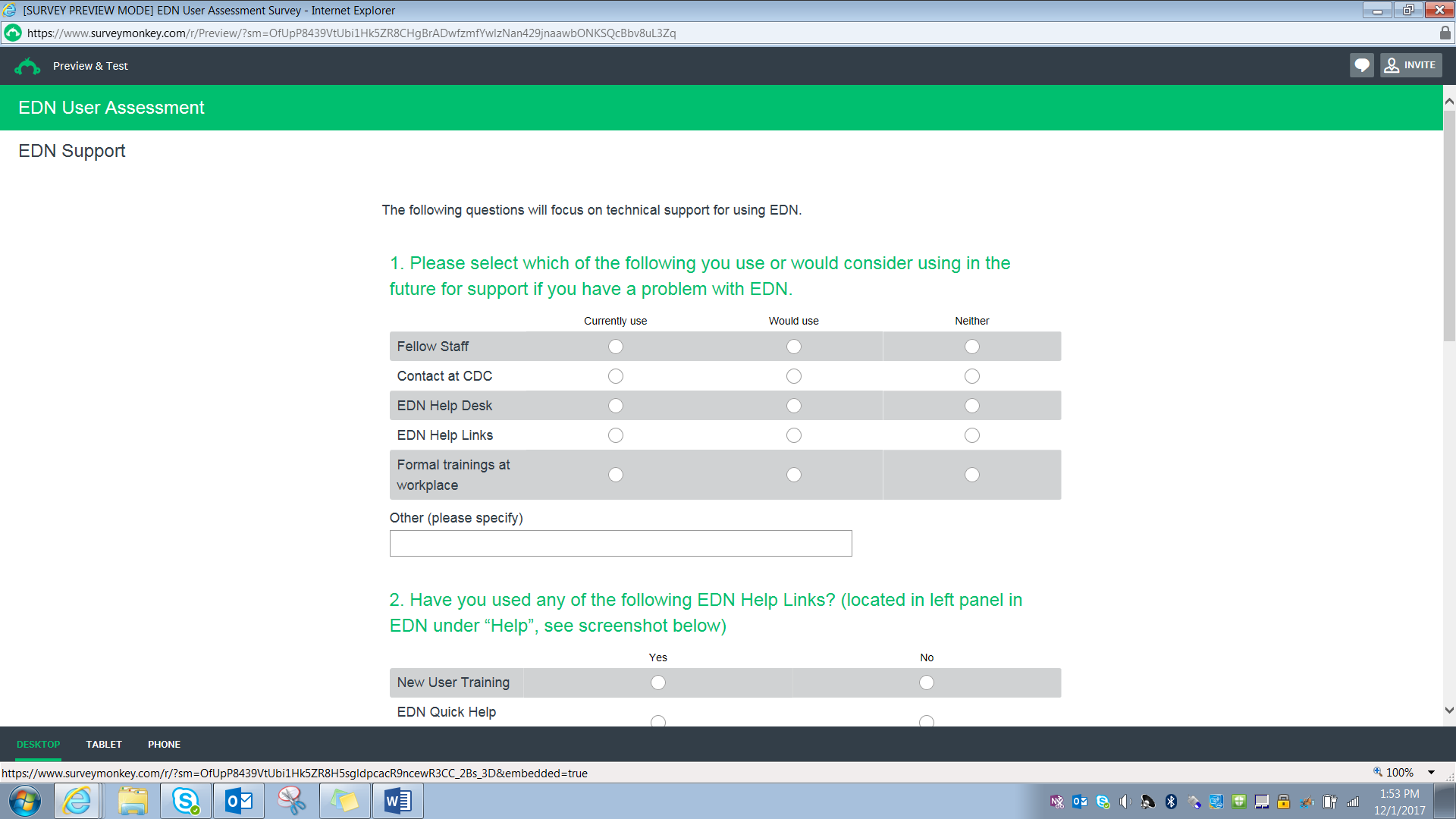 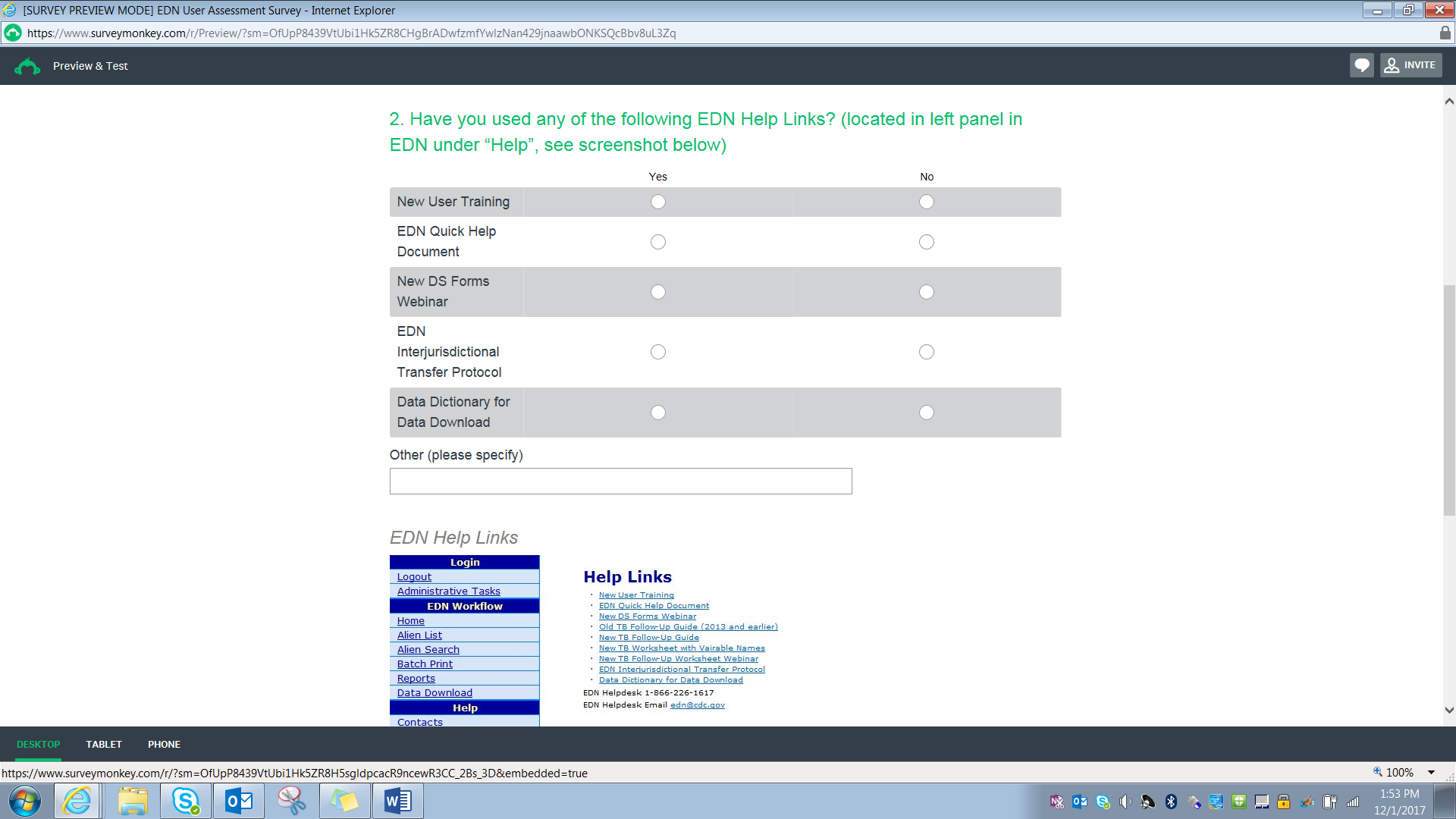 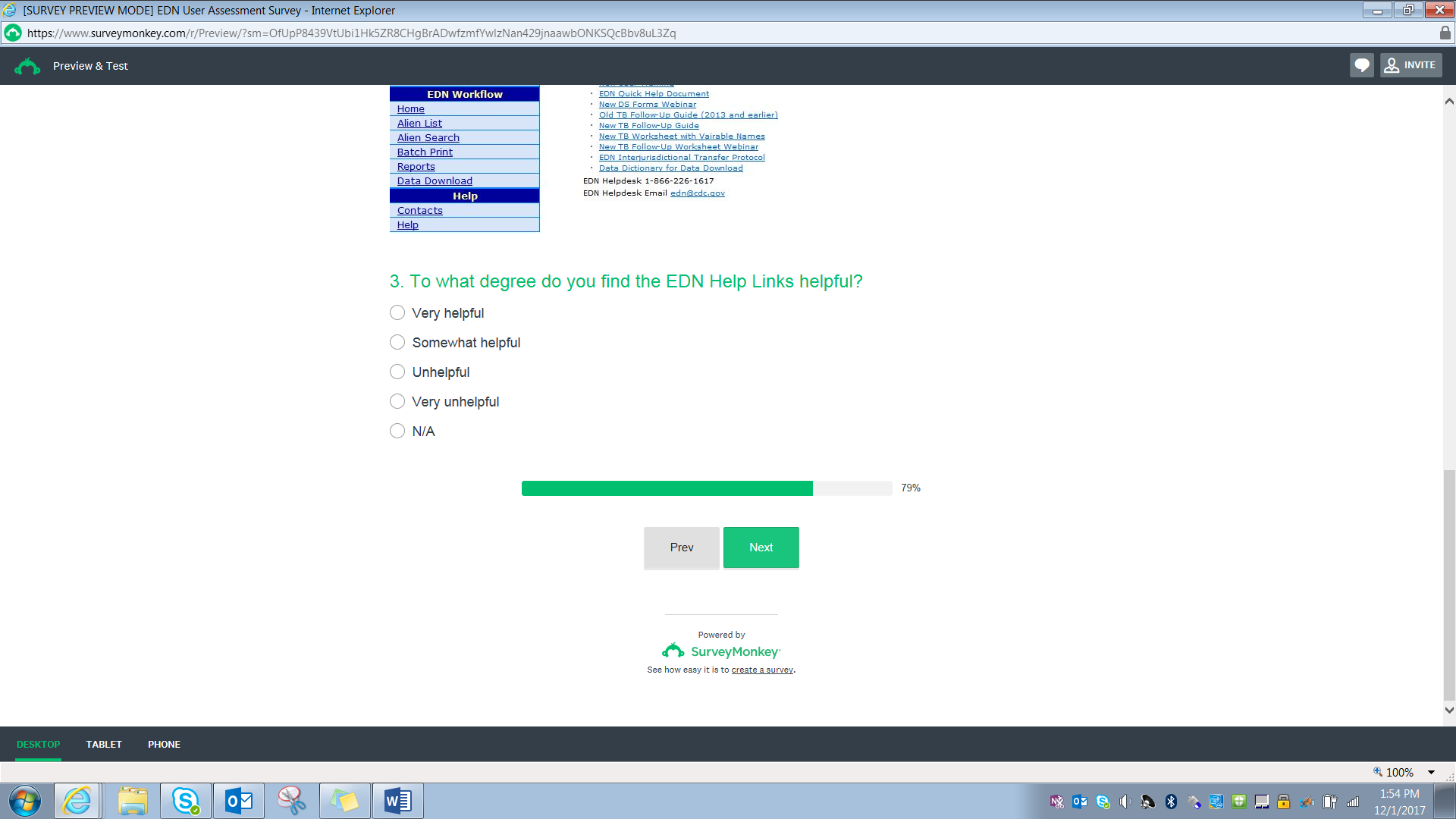 Page 12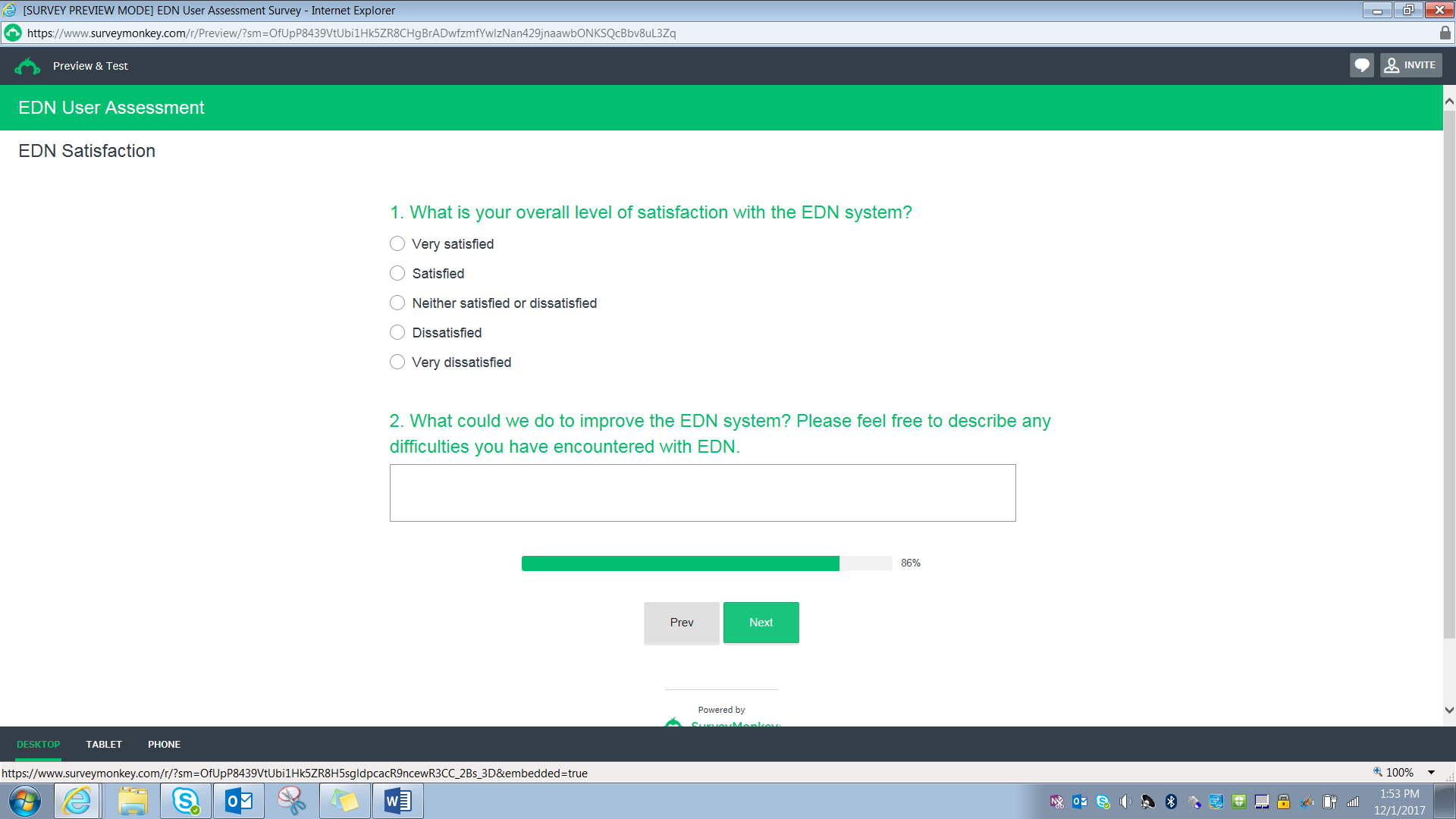 Page 13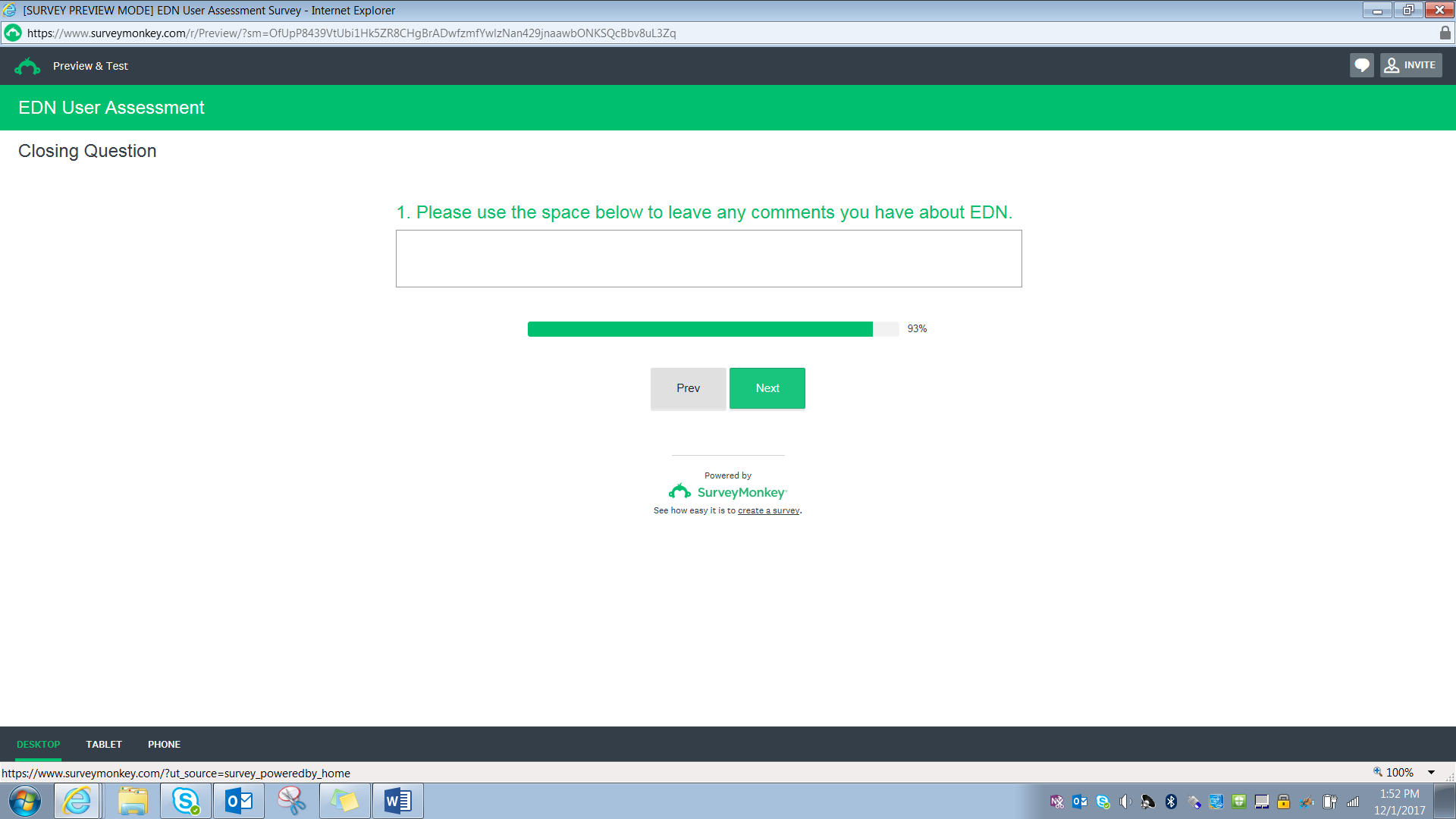 Page 14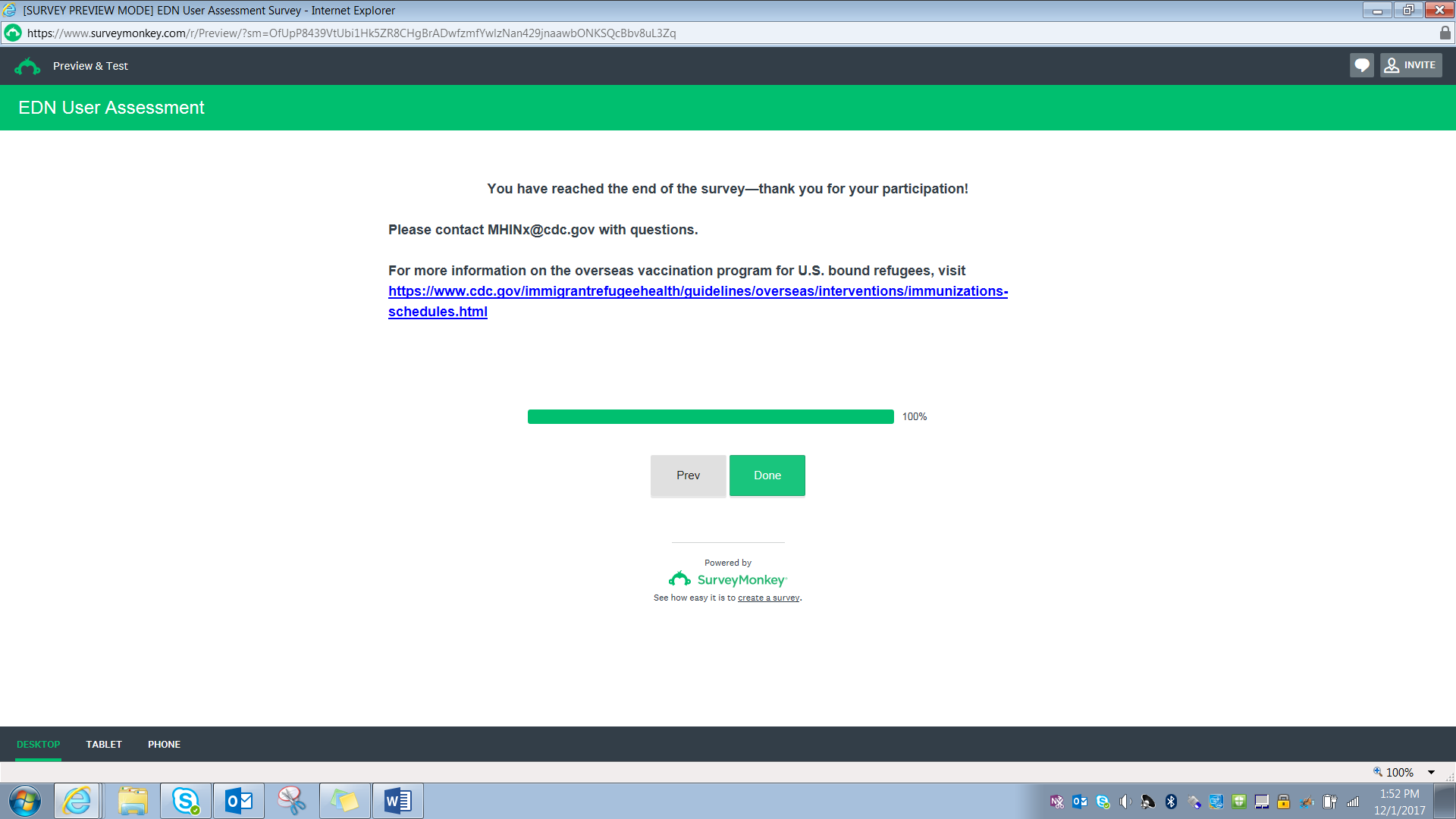 